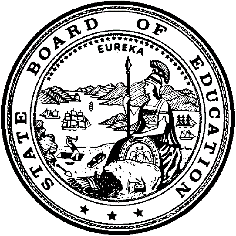 California Department of EducationExecutive OfficeSBE-005 (REV. 1/2018)General WaiverCalifornia State Board of Education 
September 2019 Agenda
Item #W-01SubjectRequest by South Bay Union Elementary to waive portions of California Code of Regulations, Title 5, Section 11963.6(c), relating to the submission and action on determination of funding requests regarding nonclassroom-based instruction.Waiver Number14-6-2019Type of ActionAction, ConsentSummary of the Issue(s)South Bay Union Elementary (SBUE) is requesting, on behalf of the South Bay Charter School (SBCS – Charter #1303) identified in Attachment 1, that the California State Board of Education (SBE) waive a portion of the California Code of Regulations, Title 5 (5 CCR) Section 11963.6, in order to allow the charter school to request a nonclassroom-based funding determination for their respective funding time period.SBUE submitted a determination of funding request after the February 1 filing deadline. This waiver is to allow SBUE to submit a late funding request that would cover the period from July 1, 2018, through June 30, 2022. SBUE is currently receiving funding based on estimated attendance submitted by the school. If the waiver is approved by the SBE, SBUE may then submit a retroactive funding determination request for consideration to the Advisory Commission on Charter Schools (ACCS) and the SBE.Authority for WaiverEducation Code (EC) Section 33050RecommendationApproval:  YesApproval with conditions:  NoDenial:  NoSummary of Key IssuesEC sections 47612.5 and 47634.2 established the eligibility requirements for apportionment funding for charter schools that offer nonclassroom-based instruction. The statutes specify that a charter school may receive apportionment funding for nonclassroom-based instruction only if a determination of funding is made by the SBE. The CDE reviews a charter school’s determination of funding request and presents it for consideration to the ACCS, pursuant to relevant 5 CCR.Pursuant to 5 CCR Section 11963.6(a), an approved determination of funding for a new charter school in its first year of operation shall be submitted by December 1 and shall be for two fiscal years.Pursuant to 5 CCR Section 11963.6(c), any determination of funding request approved by the SBE for an existing nonclassroom-based charter school must be prospective (not for the current year) and in increments of a minimum of two years and a maximum of five years in length. In addition, the funding determination request must be submitted by February 1 of the fiscal year prior to the year the funding determination will be effective.The charter school listed in Attachment 1 is requesting to submit a determination of funding request after the filing deadline, thereby making the request retroactive.Demographic Information: SBUE is requesting a waiver for SBCS (Charter #1303), which serves a student population of 76 and is located in a small city in Humboldt County.Because this is a general waiver, if the State Board of Education decides to deny the waiver, it must cite one of the seven reasons in EC 33051(a), available at http://leginfo.legislature.ca.gov/faces/codes_displaySection.xhtml?lawCode=EDC&sectionNum=33051.Summary of Previous State Board of Education Discussion and ActionThe SBE has approved similar waiver requests regarding retroactive funding determination requests for charter schools that offer nonclassroom-based instruction.Fiscal Analysis (as appropriate)Approval of this waiver request will allow the SBE to consider the charter school’s determination of funding request. Subsequent approval of the determination of funding request by the SBE will allow the charter school’s nonclassroom-based average daily attendance (ADA) to be funded at the funding determination rate approved by the SBE for the specified fiscal year.Attachment(s)Attachment 1:  Nonclassroom-Based Funding Determination Deadline Waiver Summary Table (1 page)Attachment 2:  South Bay Union Elementary General Waiver Request 
14-6-2019 (3 pages). (Original waiver request is signed and on file in the Waiver Office.)Attachment 1: Nonclassroom-Based Funding Determination Deadline Waiver Summary TableCalifornia Education Code (EC) Section 47612.5, 47634.2Created by California Department of Education
July 2019Attachment 2: South Bay Union Elementary General Waiver Request 14-6-2019California Department of EducationWAIVER SUBMISSION - GeneralCD Code: 1263032Waiver Number: 14-6-2019Active Year: 2019Date In: 6/28/2019 10:42:53 AMLocal Education Agency: South Bay Union ElementaryAddress: 6077 Loma Ave.Eureka, CA 95503Start: 2/1/2018	End: 6/30/2020Waiver Renewal: NoPrevious Waiver Number: Previous SBE Approval Date: Waiver Topic: Charter School ProgramEd Code Title: Nonclassroom-Based Funding Ed Code Section: 5 CCR Section 11963.6(c)Ed Code Authority: 33050Education Code or CCR to Waive: “Any determination of funding request approved by the State Board of Education for an existing nonclassroom-based charter school from the 2006-07 fiscal year forward shall be prospective (not for the current year), in increments of a minimum of two years and a maximum of five years in length. [Beginning with the 2007-08 fiscal year, nonclassroom-based charter schools that had a funding determination in the prior year must submit a funding determination request by February 1 of the fiscal year prior to the year the funding determination will be effective, when a new request is required under these regulations.]”Outcome Rationale: *Note: Total charter = 76 students. Of those, 19 are NCB and 57 are classroom-based.South Bay Charter School (SBCS) did not have significant parent interest in the charter school’s independent study component prior to the 2018-2019 school year.  By the time SBCS realized its student enrollment numbers for nonclassroom based learning were going to exceed 20%, therefore requiring SBCS to file a Nonclassroom-Based Funding Determination Form, the February 1 deadline for the 2018-2019 school year had passed.  However, SBCS was operating under the mistaken belief that it was considered a new charter school for filing purposes, as it was filing for the first time.  Therefore, SBCS filed its Nonclassroom-Based Funding Determination Form seeking approval for the years 2018-2019 through 2023-2024 with the California Department of Education on December 3, 2018.  Because of that filing, SBCS believed it had met the deadline for the 2019-2020 school year. It was only after the February 1 deadline for the 2019-2020 passed that SBCS determined that it had missed a second deadline for the 2019-2020 year.  Therefore, SBCS seeks a waiver of the filing deadlines of February 1 2018 and February 1, 2019, set forth in California Code of Regulations, title 5, Section 11963.6(c) to allow SBCS to apply to receive nonclassroom based funding for the 2018-2019 and 2019-2020 school year. Student Population: 76City Type: SmallPublic Hearing Date: 6/26/2019Public Hearing Advertised: Times-Standard newspaper, June 21 - 27, 2019Local Board Approval Date: 6/26/2019Community Council Reviewed By: The charter councilCommunity Council Reviewed Date: 5/15/2019Community Council Objection: NoCommunity Council Objection Explanation: Audit Penalty Yes or No: NoCategorical Program Monitoring: NoSubmitted by: Mr. Gary StortsoPosition: SuperintendentE-mail: gstorts@southbayusd.orgTelephone: 707-267-9174Fax: 707-476-8968Bargaining Unit Date: 05/06/2019
Name: CSEA, Elk River 766
Representative: Julie Bonomini
Title: President
Position: Support
Comments: Bargaining Unit Date: 05/06/2019
Name: South Bay Teachers' Association (SBTA)
Representative: Alisa Coan Ross
Title: Bargaining Chair
Position: Support
Comments: Waiver NumberLocal Educational Agency (Charter Authorizer)Charter School and Charter NumberFirst Year of OperationPeriod of RequestPublic Hearing and Local Board Approval DatePublic Hearing AdvertisementSchool Site Council/Advisory Committee Position14-6-2019South Bay Union ElementarySouth Bay Charter School13032011–12Requested:
2018–19 through 2019–20

Recommended: July 1, 2018 through June 30, 20196/26/2019Times-Standard newspaper.South Bay Union Elementary Charter CouncilNo objections